Strengthening Student Reasoning with the Scientific Argumentation Routine, KUCRL Learning Conference, 2018AgendaThe challenge of teaching higher order thinkingContent Enhancement Routines to develop academic skillsThe Scientific Argumentation RoutineScaffolding:across grade levelsscaffolding across content areasother resourcesQ & AWrap-up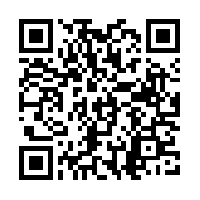 Scientific Argumentation Routine LiveBinderhttp://www.livebinders.com/play/play?id=2028256Access Key: CE SA